САХАЛИНСКАЯ ОБЛАСТЬЗАКОНОБ УПОЛНОМОЧЕННОМПО ЗАЩИТЕ ПРАВ ПРЕДПРИНИМАТЕЛЕЙ В САХАЛИНСКОЙ ОБЛАСТИПринятСахалинской областной Думой19 декабря 2013 годаНастоящий Закон разработан в соответствии с Федеральным законом от 7 мая 2013 года N 78-ФЗ "Об Уполномоченных по защите прав предпринимателей в Российской Федерации".(преамбула в ред. Закона Сахалинской области от 28.09.2023 N 88-ЗО)Статья 1. Правовая основа деятельностиУполномоченного по защите прав предпринимателейв Сахалинской области и его статус1. В целях обеспечения гарантий государственной защиты прав и законных интересов юридических лиц и индивидуальных предпринимателей в Сахалинской области (далее - субъект предпринимательской деятельности), их признания и соблюдения органами государственной власти Сахалинской области (далее - органы государственной власти), органами местного самоуправления муниципальных образований Сахалинской области (далее - органы местного самоуправления) и их должностными лицами учреждается должность Уполномоченного по защите прав предпринимателей в Сахалинской области (далее - Уполномоченный).2. Уполномоченный в своей деятельности руководствуется Конституцией Российской Федерации, федеральными конституционными законами, федеральными законами, иными нормативными правовыми актами Российской Федерации, Уставом Сахалинской области, законами Сахалинской области, иными нормативными правовыми актами Сахалинской области, а также общепризнанными принципами и нормами международного права, международными договорами Российской Федерации.2-1. Уполномоченный имеет служебное удостоверение, являющееся документом, подтверждающим полномочия Уполномоченного, которым он пользуется в течение срока своих полномочий. Форма служебного удостоверения, его образец и описание устанавливаются положением о служебном удостоверении, утверждаемым Губернатором Сахалинской области.(часть 2-1 введена Законом Сахалинской области от 19.12.2016 N 117-ЗО)2-2. Уполномоченный в своей деятельности не может руководствоваться решениями политической партии или иного общественного объединения, членом которого он состоит.(часть 2-2 введена Законом Сахалинской области от 28.04.2017 N 37-ЗО)3. Должность Уполномоченного относится к государственным должностям Сахалинской области.3-1. Уполномоченный не вправе замещать государственные должности Российской Федерации, иные государственные должности субъектов Российской Федерации, должности государственной гражданской службы и должности муниципальной службы, заниматься другой оплачиваемой деятельностью, за исключением преподавательской, научной либо иной творческой деятельности.(часть 3-1 введена Законом Сахалинской области от 28.04.2017 N 37-ЗО)4. Уполномоченный обязан соблюдать требования, ограничения и запреты, а также исполнять обязанности, установленные федеральными законами и законами Сахалинской области.(в ред. Законов Сахалинской области от 28.04.2017 N 37-ЗО, от 28.09.2023 N 88-ЗО)4-1. В соответствии с частью 8 статьи 9 Федерального закона от 7 мая 2013 года N 78-ФЗ "Об Уполномоченных по защите прав предпринимателей в Российской Федерации" Уполномоченный освобождается от ответственности за несоблюдение ограничений и запретов, требований о предотвращении или об урегулировании конфликта интересов и неисполнение обязанностей, установленных Федеральным законом от 25 декабря 2008 года N 273-ФЗ "О противодействии коррупции" и другими федеральными законами в целях противодействия коррупции, в случае, если несоблюдение таких ограничений, запретов и требований, а также неисполнение таких обязанностей признается следствием не зависящих от него обстоятельств в порядке, предусмотренном частями 3 - 6 статьи 13 Федерального закона от 25 декабря 2008 года N 273-ФЗ "О противодействии коррупции".(часть 4-1 введена Законом Сахалинской области от 28.09.2023 N 88-ЗО)5. Уполномоченный осуществляет свою деятельность на территории Сахалинской области.6. Местом постоянного нахождения Уполномоченного является город Южно-Сахалинск.7. Уполномоченный и его аппарат являются государственным органом Сахалинской области, обладающим правами юридического лица, имеющим расчетный счет, гербовую печать с изображением герба Сахалинской области, штампы, бланки со своим наименованием.(часть 7 в ред. Закона Сахалинской области от 19.12.2016 N 117-ЗО)Статья 2. Задачи УполномоченногоОсновными задачами Уполномоченного являются:1) защита прав и законных интересов субъектов предпринимательской деятельности;2) подготовка предложений по совершенствованию механизма защиты прав и законных интересов субъектов предпринимательства;3) содействие развитию общественных институтов, ориентированных на защиту прав и законных интересов субъектов предпринимательской деятельности;4) взаимодействие с субъектами предпринимательской деятельности по вопросам, относящимся к компетенции Уполномоченного;5) участие в формировании и реализации государственной политики в области развития предпринимательской деятельности, защиты прав и законных интересов субъектов предпринимательской деятельности.Статья 3. Назначение на должность Уполномоченного(в ред. Закона Сахалинской областиот 28.09.2023 N 88-ЗО)1. На должность Уполномоченного может быть назначен гражданин Российской Федерации, достигший возраста 30 лет, постоянно проживающий в Российской Федерации, не имеющий гражданства (подданства) иностранного государства либо вида на жительство или иного документа, подтверждающего право на постоянное проживание гражданина Российской Федерации на территории иностранного государства, имеющий высшее образование.2. Уполномоченный назначается на должность Губернатором Сахалинской области по согласованию с Уполномоченным при Президенте Российской Федерации по защите прав предпринимателей с учетом мнения предпринимательского сообщества Сахалинской области, выраженного в решении координационного совета по развитию малого и среднего предпринимательства при Правительстве Сахалинской области (далее - Координационный совет).3. Предложения о выдвижении кандидатов на должность Уполномоченного представляются территориальными (региональными) отделениями общероссийских общественных объединений, в уставные цели которых входит содействие созданию условий для развития малого и среднего предпринимательства (далее - общественные объединения предпринимателей), в Координационный совет не позднее чем за 90 календарных дней до дня истечения срока полномочий действующего Уполномоченного.4. Каждое общественное объединение предпринимателей представляет предложение о выдвижении одной кандидатуры на должность Уполномоченного из числа граждан Российской Федерации, отвечающих требованиям, установленным частью 1 настоящей статьи.5. К предложению о выдвижении кандидатуры на должность Уполномоченного прилагаются следующие документы:1) решение о выдвижении кандидатуры на должность Уполномоченного, принятое общественным объединением предпринимателей;2) согласие кандидата на обработку его персональных данных;3) заявление кандидата о согласии на внесение его кандидатуры Губернатору Сахалинской области для назначения на должность Уполномоченного, в котором указываются: фамилия, имя, отчество, дата рождения, образование, основное место работы или службы и занимаемая должность (в случае отсутствия основного места работы или службы - род занятий), адрес постоянного места жительства, номер контактного телефона;4) копия документа, удостоверяющего личность кандидата как гражданина Российской Федерации;5) автобиография кандидата;6) копия трудовой книжки и (или) сведения о трудовой деятельности, оформленные в установленном законодательством порядке;7) копия документа о высшем образовании кандидата;8) сведения о своих доходах, об имуществе и обязательствах имущественного характера, а также о доходах, об имуществе и обязательствах имущественного характера своих супруги (супруга) и несовершеннолетних детей в соответствии с Законом Сахалинской области от 1 марта 2010 года N 9-ЗО "О представлении гражданами, претендующими на замещение государственных должностей Сахалинской области, и лицами, замещающими государственные должности Сахалинской области, сведений о доходах, об имуществе и обязательствах имущественного характера";9) обязательство кандидата в случае его назначения прекратить деятельность, несовместимую со статусом Уполномоченного, а также приостановить членство в политической партии на период осуществления полномочий Уполномоченного;10) анкета с биографическими сведениями о кандидате с цветной фотографией размером 4 x 6 см, в которой указываются сведения о наличии (отсутствии) гражданства (подданства) иностранного государства либо вида на жительство или иного документа, подтверждающего право на постоянное проживание на территории иностранного государства; членства в политической партии или ином общественном объединении, преследующем политические цели; об осуществлении преподавательской, научной и иной творческой деятельности, которая финансируется исключительно за счет средств иностранных государств, международных и иностранных организаций, иностранных граждан и лиц без гражданства, если иное не предусмотрено международным договором Российской Федерации или законодательством Российской Федерации.6. Координационный совет с участием предпринимательского сообщества Сахалинской области рассматривает предложения, указанные в части 3 настоящей статьи, и принимает решение по результатам их рассмотрения.7. Координационный совет принимает решение, указанное в части 6 настоящей статьи, в срок не позднее чем за 60 календарных дней до дня истечения срока полномочий действующего Уполномоченного в порядке, устанавливаемом Правительством Сахалинской области, с учетом положений настоящей статьи.8. Координационный совет представляет Губернатору Сахалинской области решение, указанное в части 6 настоящей статьи, в течение пяти рабочих дней со дня его принятия.9. Губернатор Сахалинской области не позднее чем за 45 календарных дней до дня истечения срока полномочий действующего Уполномоченного направляет на согласование с Уполномоченным при Президенте Российской Федерации по защите прав предпринимателей кандидатуру на должность Уполномоченного.10. Губернатор Сахалинской области после согласования кандидатуры на должность Уполномоченного с Уполномоченным при Президенте Российской Федерации по защите прав предпринимателей принимает в течение 10 рабочих дней решение о назначении на должность Уполномоченного.11. В случае принятия Губернатором Сахалинской области решения о досрочном прекращении полномочий Уполномоченного общественные объединения предпринимателей представляют в порядке, установленном настоящей статьей, предложения о выдвижении кандидатов на должность Уполномоченного в течение 20 календарных дней со дня принятия решения о досрочном прекращении полномочий Уполномоченного.12. В случае принятия Губернатором Сахалинской области решения о досрочном прекращении полномочий Уполномоченного Координационный совет с участием предпринимательского сообщества Сахалинской области рассматривает предложения, указанные в части 3 настоящей статьи, и принимает решение по результатам их рассмотрения в течение семи календарных дней со дня поступления предложений, указанных в части 3 настоящей статьи.13. Координационный совет представляет Губернатору Сахалинской области решение, указанное в части 12 настоящей статьи, в течение трех рабочих дней со дня его принятия.14. Губернатор Сахалинской области не позднее 45 календарных дней со дня принятия решения о досрочном прекращении полномочий Уполномоченного направляет на согласование с Уполномоченным при Президенте Российской Федерации по защите прав предпринимателей кандидатуру на должность Уполномоченного.15. Губернатор Сахалинской области после согласования кандидатуры на должность Уполномоченного с Уполномоченным при Президенте Российской Федерации по защите прав предпринимателей принимает в течение семи рабочих дней решение о назначении на должность Уполномоченного.16. Уполномоченный не позднее 14 календарных дней со дня его назначения на должность обязан прекратить деятельность, несовместимую с его статусом, а также приостановить членство в политической партии на период осуществления своих полномочий.Статья 3-1. Срок полномочий Уполномоченного(введена Законом Сахалинской областиот 28.09.2023 N 88-ЗО)1. Уполномоченный назначается на должность сроком на пять лет.2. Уполномоченный вступает в должность со дня его назначения на должность.Статья 4. Прекращение полномочий Уполномоченного1. Уполномоченный прекращает полномочия по истечении срока своих полномочий.2. Досрочное прекращение полномочий Уполномоченного осуществляется Губернатором Сахалинской области по представлению Уполномоченного при Президенте Российской Федерации по защите прав предпринимателей либо с его согласия.3. Полномочия Уполномоченного прекращаются досрочно в случае:1) его смерти;2) подачи им письменного заявления о сложении полномочий;3) признания его судом недееспособным, ограниченно дееспособным, безвестно отсутствующим или объявления его умершим;4) вступления в отношении него в законную силу обвинительного приговора суда;5) утраты им гражданства Российской Федерации;6) его выезда за пределы Сахалинской области на постоянное место жительства;7) его неспособности исполнять свои обязанности по состоянию здоровья, установленной в соответствии с медицинским заключением, или по иным причинам в течение длительного времени (не менее четырех месяцев);8) утраты доверия в случаях, предусмотренных статьей 13.1 Федерального закона от 25 декабря 2008 года N 273-ФЗ "О противодействии коррупции";9) несоблюдения им требований, ограничений и запретов, а также неисполнения обязанностей, установленных федеральными законами и законами Сахалинской области.(в ред. Законов Сахалинской области от 28.04.2017 N 37-ЗО, от 28.09.2023 N 88-ЗО)4. Утратила силу. - Закон Сахалинской области от 28.09.2023 N 88-ЗО.5. Окончание срока полномочий Губернатора Сахалинской области, досрочное прекращение полномочий Губернатора Сахалинской области, назначившего на должность Уполномоченного, не влекут прекращения полномочий Уполномоченного.(часть 5 введена Законом Сахалинской области от 28.04.2017 N 37-ЗО)Статья 5. Деятельность Уполномоченного(в ред. Закона Сахалинской областиот 28.04.2017 N 37-ЗО)1. В целях выполнения стоящих перед ним задач Уполномоченный:1) рассматривает жалобы субъектов предпринимательской деятельности, зарегистрированных в органе, осуществляющем государственную регистрацию на территории Сахалинской области, и жалобы субъектов предпринимательской деятельности, права и законные интересы которых были нарушены на территории Сахалинской области, на решения или действия (бездействие) органов государственной власти, территориальных органов федеральных органов исполнительной власти в Сахалинской области, органов местного самоуправления, иных органов, организаций, наделенных федеральным законом отдельными государственными или иными публичными полномочиями, должностных лиц, нарушающих права и законные интересы субъектов предпринимательской деятельности;2) предоставляет по запросам Уполномоченного при Президенте Российской Федерации по защите прав предпринимателей информацию о нарушениях прав и охраняемых законом интересов субъектов предпринимательской деятельности и принятых мерах по их защите;3) осуществляет сбор, изучение и анализ информации по вопросам обеспечения и защиты прав и законных интересов субъектов предпринимательской деятельности на основании материалов, представляемых органами государственной власти и органами местного самоуправления, обращений заявителей, сообщений средств массовой информации, обобщает жалобы и иные обращения субъектов предпринимательской деятельности;4) оказывает правовую поддержку субъектам предпринимательской деятельности по защите их прав и законных интересов;(п. 4 в ред. Закона Сахалинской области от 28.04.2017 N 37-ЗО)5) готовит ежегодно информацию о результатах своей деятельности;(п. 5 введен Законом Сахалинской области от 28.04.2017 N 37-ЗО)6) информирует общественность Сахалинской области о своей деятельности;(п. 6 введен Законом Сахалинской области от 28.04.2017 N 37-ЗО)7) рассматривает проекты нормативных правовых актов Сахалинской области, затрагивающие вопросы осуществления предпринимательской и инвестиционной деятельности (далее - проект нормативного правового акта), и в установленном порядке представляет предложения в уполномоченный орган исполнительной власти Сахалинской области, осуществляющий оценку регулирующего воздействия проектов нормативных правовых актов;(п. 7 введен Законом Сахалинской области от 28.04.2017 N 37-ЗО)8) ведет личный прием субъектов предпринимательской деятельности.(п. 8 введен Законом Сахалинской области от 28.04.2017 N 37-ЗО)2. При осуществлении своей деятельности Уполномоченный вправе:1) запрашивать и получать от органов государственной власти, органов местного самоуправления и от должностных лиц необходимые сведения, документы и материалы;2) обращаться в суд с заявлением о признании недействительными ненормативных правовых актов, признании незаконными решений и действий (бездействия) органов государственной власти, органов местного самоуправления, иных органов, организаций, наделенных федеральным законом отдельными государственными или иными публичными полномочиями, должностных лиц в случае, если оспариваемые ненормативный правовой акт, решение и действие (бездействие) не соответствуют закону или иному нормативному правовому акту и нарушают права и законные интересы субъектов предпринимательской деятельности в сфере предпринимательской деятельности, незаконно возлагают на них какие-либо обязанности, создают иные препятствия для осуществления предпринимательской деятельности;3) направлять в органы государственной власти, органы местного самоуправления мотивированные предложения о принятии нормативных правовых актов (о внесении изменений в нормативные правовые акты или признании их утратившими силу), относящихся к сфере деятельности Уполномоченного;4) направлять Губернатору Сахалинской области мотивированные предложения об отмене или о приостановлении действия актов органов исполнительной власти Сахалинской области;5) принимать с письменного согласия заявителя участие в выездной проверке, проводимой в отношении заявителя в рамках государственного контроля (надзора) или муниципального контроля;6) беспрепятственно (при предъявлении служебного удостоверения) посещать органы государственной власти, органы местного самоуправления, заседания их коллегиальных органов, а также в рамках рассмотрения жалоб субъектов предпринимательской деятельности (при предъявлении служебного удостоверения) без специального разрешения посещать расположенные на территории Сахалинской области места содержания под стражей и учреждения, исполняющие уголовные наказания в виде принудительных работ, ареста, лишения свободы, в целях защиты прав подозреваемых, обвиняемых и осужденных по делам о преступлениях, предусмотренных частями первой - четвертой статьи 159 и статьями 159.1 - 159.3, 159.5, 159.6, 160, 165 и 201 Уголовного кодекса Российской Федерации, если преступления совершены индивидуальным предпринимателем в связи с осуществлением им предпринимательской деятельности и (или) управлением принадлежащим ему имуществом, используемым в целях осуществления предпринимательской деятельности, либо если эти преступления совершены членом органа управления коммерческой организации в связи с осуществлением им полномочий по управлению такой организацией либо в связи с осуществлением коммерческой организацией предпринимательской или иной экономической деятельности, а также частями пятой - седьмой статьи 159 и статьями 171, 171.1, 171.3 - 172.3, 173.1 - 174.1, 176 - 178, 180, 181, 183, 185 - 185.4 и 190 - 199.4 Уголовного кодекса Российской Федерации;(п. 6 в ред. Закона Сахалинской области от 25.05.2023 N 40-ЗО)7) направлять разработчикам проектов нормативных правовых актов предложения при формировании концепций и разработке проектов нормативных правовых актов;(п. 7 введен Законом Сахалинской области от 28.04.2017 N 37-ЗО)8) привлекать экспертов при рассмотрении жалоб, способных оказать содействие в их полном, всестороннем и объективном рассмотрении;(п. 8 введен Законом Сахалинской области от 28.04.2017 N 37-ЗО)9) информировать правоохранительные органы о фактах нарушения прав и законных интересов субъектов предпринимательской деятельности на территории Сахалинской области;(п. 9 введен Законом Сахалинской области от 28.04.2017 N 37-ЗО)10) осуществлять иные действия в рамках своей компетенции в соответствии с законодательством Российской Федерации и законодательством Сахалинской области.(п. 10 введен Законом Сахалинской области от 28.04.2017 N 37-ЗО)3. Уполномоченный по вопросам, относящимся к его компетенции, взаимодействует с Уполномоченным при Президенте Российской Федерации по защите прав предпринимателей, органами государственной власти, федеральными органами государственной власти, органами местного самоуправления, полномочными представителями Президента Российской Федерации в федеральных округах, инвестиционными уполномоченными в федеральных округах и иными лицами.(часть 3 в ред. Закона Сахалинской области от 28.04.2017 N 37-ЗО)4. Руководители и иные должностные лица органов государственной власти, территориальных органов федеральных органов исполнительной власти в Сахалинской области, органов местного самоуправления обязаны обеспечить прием Уполномоченного, а также представить запрашиваемые им сведения, документы и материалы в срок, не превышающий 15 дней со дня получения соответствующего обращения. Ответ на обращение Уполномоченного направляется за подписью должностного лица, которому оно непосредственно адресовано.(часть 4 введена Законом Сахалинской области от 28.04.2017 N 37-ЗО)5. Уполномоченный вправе назначать общественных помощников в муниципальных образованиях Сахалинской области и общественных помощников по отдельным направлениям, осуществляющих свою деятельность на общественных началах. Положение об общественных помощниках утверждается Уполномоченным.(часть 5 введена Законом Сахалинской области от 28.04.2017 N 37-ЗО)Статья 6. Рассмотрение жалобсубъектов предпринимательской деятельностиРассмотрение Уполномоченным жалоб субъектов предпринимательской деятельности осуществляется в соответствии с требованиями Федерального закона от 2 мая 2006 года N 59-ФЗ "О порядке рассмотрения обращений граждан Российской Федерации" с учетом положений части 2 статьи 10 Федерального закона от 7 мая 2013 года N 78-ФЗ "Об уполномоченных по защите прав предпринимателей в Российской Федерации".Статья 7. Информация о результатахдеятельности Уполномоченного1. Уполномоченный ежегодно не позднее 1 марта года, следующего за отчетным, направляет Уполномоченному при Президенте Российской Федерации по защите прав предпринимателей, в Сахалинскую областную Думу и Губернатору Сахалинской области информацию о результатах своей деятельности, содержащую сведения о качественных и количественных показателях, характеризующих результаты деятельности Уполномоченного, об оценке условий осуществления предпринимательской деятельности в Сахалинской области и состоянии соблюдения прав и законных интересов субъектов предпринимательской деятельности на территории Сахалинской области с предложениями о совершенствовании правового положения субъектов предпринимательской деятельности (далее - ежегодный доклад Уполномоченного).(часть 1 в ред. Закона Сахалинской области от 28.04.2017 N 37-ЗО)2. Ежегодный доклад Уполномоченного заслушивается на заседании Сахалинской областной Думы в порядке, предусмотренном Регламентом Сахалинской областной Думы.(часть 2 в ред. Закона Сахалинской области от 28.04.2017 N 37-ЗО)3. Ежегодный доклад Уполномоченного, указанный в части 1 настоящей статьи, подлежит обязательному официальному опубликованию в газете "Губернские ведомости" и размещению в информационно-телекоммуникационной сети "Интернет" на официальном сайте Уполномоченного.(в ред. Закона Сахалинской области от 28.04.2017 N 37-ЗО)4. Информация о порядке подачи и рассмотрения жалоб, принятия решений по ним, графике приемов Уполномоченного, в том числе на территории муниципальных образований, деятельности общественных помощников, а также о результатах рассмотрения жалоб субъектов предпринимательской деятельности (при обязательном условии обезличивания персональных данных) подлежит размещению в информационно-телекоммуникационной сети "Интернет" на официальном сайте Уполномоченного.(часть 4 введена Законом Сахалинской области от 28.04.2017 N 37-ЗО)Статья 8. Аппарат Уполномоченногопо защите прав предпринимателей в Сахалинской области(в ред. Закона Сахалинской областиот 19.12.2016 N 117-ЗО)1. Для обеспечения деятельности Уполномоченного создается аппарат Уполномоченного по защите прав предпринимателей в Сахалинской области (далее - аппарат Уполномоченного).2. Аппарат Уполномоченного осуществляет правовое, организационное, финансовое, материально-техническое, научно-аналитическое, информационно-справочное и иное обеспечение деятельности Уполномоченного.3. Положение об аппарате Уполномоченного и его структура утверждаются Уполномоченным.4. Уполномоченный непосредственно руководит деятельностью аппарата Уполномоченного, устанавливает в пределах сметы расходов его численность и штатное расписание, а также решает иные вопросы, связанные с деятельностью аппарата Уполномоченного.5. Сотрудники аппарата Уполномоченного пользуются правами, установленными в пунктах 5 и 6 части 2 статьи 5 настоящего Закона, на основании письменного поручения Уполномоченного.(часть 5 введена Законом Сахалинской области от 28.04.2017 N 37-ЗО)Статья 9. Финансовое обеспечениедеятельности УполномоченногоФинансовое обеспечение деятельности Уполномоченного, включая финансирование расходов на содержание аппарата Уполномоченного, осуществляется за счет средств областного бюджета Сахалинской области.(в ред. Закона Сахалинской области от 19.12.2016 N 117-ЗО)Статья 10. Вступление в силу настоящего ЗаконаНастоящий Закон вступает в силу с 1 января 2014 года.ГубернаторСахалинской областиА.В.Хорошавинг. Южно-Сахалинск27 декабря 2013 годаN 127-ЗО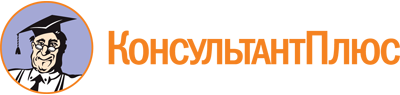 Закон Сахалинской области от 27.12.2013 N 127-ЗО
(ред. от 28.09.2023)
"Об Уполномоченном по защите прав предпринимателей в Сахалинской области"
(принят Сахалинской областной Думой 19.12.2013)Документ предоставлен КонсультантПлюс

www.consultant.ru

Дата сохранения: 27.10.2023
 27 декабря 2013 годаN 127-ЗОСписок изменяющих документов(в ред. Законов Сахалинской областиот 19.12.2016 N 117-ЗО, от 28.04.2017 N 37-ЗО, от 12.10.2021 N 80-ЗО,от 25.05.2023 N 40-ЗО, от 28.09.2023 N 88-ЗО)Лицо, замещающее государственную должность Сахалинской области Уполномоченного по защите прав предпринимателей в Сахалинской области, на 09.10.2023 не лишено возможности участвовать в качестве кандидата на замещение указанной должности вне зависимости от числа сроков, в течение которых указанное лицо замещало и замещает эту должность на 09.10.2023 (Закон Сахалинской области от 28.09.2023 N 88-ЗО).